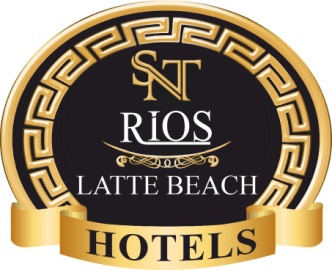 INFORMATION FORM & CONCEPT Facility Name		 		: RIOS LATTE BEACH HOTELFacılıty Category ( Agency Based)	: 4* Hotel Official Document			: Ministry of Tourism Simple Accommodation CertificateCertificate / Blue Flag	                         : NoneHostel Status    			: All Inclusive – ( 10:00-21:30 )Concept				: ALL INCLUSIVE Address       	: Beldibi region, Bashkomutan Atatürk St. No : 56 Beldibi-Kemer/AntalyaPhone Number				: 0(242) 824 85 91 - 92Hotel Location				: Beltur Hotel on the right side, Balmy Hotel on the opposite side.Airport Distance			: .The closest Residential Area		: Kemer  .To Antalya City Centre   		: Antalya .Distance to the beach			: 150 m. 4 min. Walking distance. there is a wayE-mail       				: info@rioslattehotels.com reservation@rioslattehotels.com           Website      				: www.latteriosbeach.com   Construction year			: 2011Latest Renovation			: 2021 ( All rooms and public areas )  Hotel Area (m2)			: 6500 m2Room Capacity				: 170 Rooms  – 450 bedsSpeaking Languages 			: Turkish, English, RussianTransfer 				: Taxi, Minibus  ( SURCHARGE ) Check In and Out of the Room		: Check in : 14:00  -  Check out : 12:00Other 					: 220 Volts are available at the facility. There are an elevator and a generator available.  					: Pets are not accepted.  ROOM FEATURESTotal Number of Rooms			: 160 Standard Rooms + 10 Spacious Standard Rooms Total :170 Rooms  Standard Room area (m2)		: Standard Room :20 – 24 m2  / Spacious Standard Room : 25-35 m2Maximum Number of People  		: 110 Rooms  3 people at max. (French + Twin )					     10 Rooms 4 people at  max. (French + 2 Twin )					     45 Rooms 2 people at  max.  ( 1 French or 2 Twin)       5 Rooms 1 person at  max.   ( 1 Twin ) IMPORTANT NOTE			: Since there is no possibility to put EXTRA beds in 160 rooms, the max specified above at the time of booking. The guest should be informed about the number of people. Balcony and/or Terrace	: All rooms have a balcony, except for 23 Rooms.Bed Condition				: In 110 Standard Rooms, there are 1 Big + 1 small beds. Bathroom 				: Shower Cabin, Hair Dryer, Sink, Toilet in all rooms.Floor Information			: The floor of all rooms is Laminate Flooring.Other Room Features			: LCD TV screen in all rooms and satellite broadcasting, Minibar ( EMPTY IS FILLED ON REQUEST FOR A FEE), Split Air Conditioning, Safety Box (FOR A FEE ), Hair Dryer, Seating group (Chair & Coffee Table ), Comfortable beds, Electronic Door locks, Bedside Lighting, Wardrobe, Internet in the rooms (FOR A FEE)ROOM CLEANING SERVICE		: All rooms are cleaned decently every day from 09:00 to 16:00. Bed linen and Bath towels are changed every 3 days.FOOD & BEVERAGE SERVICES Restaurant				: Indoor Restaurant with a capacity of 200 people					                                                      Outdoor Restaurant with a capacity of 300 people MEAL DETAILS			             : ALL INCLUSIVEBreakfast 				: Open Buffet		07:30 – 09:30 Main Rest.Lunch 			                   	: Open Buffet		12:30 – 14:00 Main Rest.Dinner      				: Open Buffet		19:00 – 20:30 Main Rest.Tea and Cake Service			: 			17:00 – 17:30 by the PoolRoom Service                      		: NONERESTAURANTS & BARSService Bar Restaurant Side		: Unlimited Local Alcoholic - All Non-alcoholic drinks	10:00 – 21:30  LOCAL BEVERAGE DETAILS - DURING CONCEPT HOURS ( 10:00-21:30 )FREE OF CHARGE 	:Vodka - Beer – Wine, Soft Drinks, Cola- Fanta – Sprite Tea& Coffee, Water.WITH CHARGE	: ALL DRINKS except for 10:00-21:30 hours, Turkish Coffee, Energy Drinks. 	 POOL INFORMATION  				Outdoor Pool				: 200 m2     -     1,40 cmWorking Hours				: 08:00 – 18:30Heating System			: None Slide               				: Yes Working Hours			             : 11:00 – 11:30     /     15:30 – 16:30Children's Pool			             : 15 m2     -     0,50 cmBEACH DETAILSBeach 					: Public BeachBeach length  				: 800 mDistance to the hotel			: 250 mBeach Feature				: The beach is sand and there are small stones in the sea.Other					: Umbrella, Sunbed, WITH CHARGE.Beach Towel				: NoIs there a way between the beach and the Hotel (Yes)FOR CHILDREN Baby Chair in the Restaurant     	: Yes Playground		 		: No   ANİMATION Night Shows	: Turkish Night once a monthPARKING				: None PAID/FREE ACTIVITIES AND SERVICES									 								Massage & Pouch -Foam	( Surcharge) with ReservationHamam Entrance		( Free ) at Certain Hours			Safe Deposit Box		( Surcharge)Sauna			( Free ) at Certain Hours  		             Wi-Fi in the Entire Hotel	( Surcharge)Umbrella		( Free )	By the pool			Water Ski		( Surcharge)Sunbeds			( Free )	By the pool			Doctor & Nurse      	( Surcharge) with CallChess			( Free )					Market			( Surcharge)Darts			( Free )		              	      	Baby Chair          	( Free )					Ice Cream  		( Surcharge)Elevator			( Free )					Turkish Coffee		( Surcharge)TV / Satellite		( Free )				 	Umbrella		( Surcharge) On The Beach				                                        	Sunbeds			( Surcharge) On The BeachThe Hotel Management may change the content and hours of the Concept mentioned above at any time.As the RIOS LATTE BEACH HOTEL family, we wish you a good holiday.Management 